Долгосрочный проект «Детское экспериментирование. Мы юные исследователи»Вид проекта: познавательно —исследовательский.Участники проекта: дети старшей группы, родители воспитанников, воспитатели группы.Срок реализации: долгосрочный (1 уч.год)Актуальность проекта.  Главное достоинство экспериментально-исследовательской деятельности заключается в том, что она близка дошкольникам ведь дошкольники – прирожденные исследователи.                                                                                                                                                                                                                     В процессе эксперимента помимо развития познавательной деятельности, идет развитие психических процессов - обогащение памяти, речи, активизация мышления, так как постоянно возникает необходимость совершать операции анализа и синтеза, сравнения и классификации, необходимость давать отчет об увиденном, формулировать обнаруженные закономерности и делать выводы. Происходит не только ознакомление ребенка с новыми фактами, но и накопление умственных приемов и операций.                                                                                                                                                                                                                                                     Воспитанники, вовлечённые в исследовательские проекты и творческие занятия, учатся изобретать, понимать и осваивать новое, выражать собственные мысли, принимать решения и помогать друг другу, формулировать свои интересы.Как показывает практика, знания, полученные во время проведения опытов/экспериментов, запоминаются надолго. Китайская пословица гласит: «Расскажи – и я забуду, покажи – и я запомню, дай попробовать – и я пойму».Цель проекта:расширить знания детей об окружающем мире через опытно-экспериментальную деятельность, воспитывать любознательность, активность.Задачи проекта:- расширять представление детей о физических свойствах окружающего мира;- знакомить с различными свойствами веществ;- формировать опыт выполнения правил техники безопасности при проведении физических экспериментов;- развивать эмоционально-ценностное отношение к окружающему миру;- развивать умение наблюдать, анализировать, сравнивать, выделять характерные, существенные признаки предметов и явлений, обобщать их по этим признакам.- учить детей целенаправленно отыскивать ответы на вопросы – делать предположения, средства и способы для их проверки, осуществлять эту проверку и делать адекватные выводы;-мотивировать родителей и детей на совместную экспериментально-поисковую  деятельность.Для достижения поставленных целей и задач необходима реализация следующих действий:-создание центра экспериментально-поисковой деятельности;-организация образовательного экспериментально-поискового пространства в группе;-обучение воспитанников навыкам исследовательской деятельности;-создание у воспитанников и их родителей устойчивого интереса к экспериментальной деятельности.Для реализации проекта рекомендуется использовать следующие формы работы по поисково-экспериментальной деятельности:Совместная деятельность воспитателя с ребенком.Самостоятельная деятельность детей.Фронтальные занятия.КВН, развлечения.Наблюдения.Рассматривание альбомов, познавательной литературы и фотографий.Беседы по теме эксперимента.Просмотр презентаций и познавательных передач.Структура проведения игры–экспериментирования:Постановка, формулирование проблемы (познавательной задачи);Выдвижение предположений, отбор способов проверки, выдвинутых детьми;Проверка гипотеза (научно обоснованное, вполне вероятное предположение, требующее, однако, специального доказательства)Подведение итогов, вывод;Вопросы детей.Для положительной мотивации деятельности дошкольников используются различные стимулы:внешние стимулы (новизна, необычность объекта);тайна, сюрприз;мотив помощи;познавательный мотив (почему так?);ситуация выбора.Предполагаемый результат:Формирование у детей предпосылок активной поисковой деятельности, интеллектуальной инициативы. Формирование умения находить оптимальные методы решения проблемы с помощью взрослого, а затем и самостоятельно. Умение применять методы, способствующие решению поставленной задачи используя различные варианты. Ведение конструктивной беседы в процессе совместной, а затем самостоятельной исследовательской деятельности. Повышение уровня любознательности, наблюдательности. Активизация речи детей, словарный запас пополнить новыми понятиями и терминами. Желание самостоятельно делать выводы и выдвигать возможные гипотезы.Этапы реализации проекта:1 этап. Подготовительный этап:Предварительная подготовка с детьми:1.1. Изучение теоретических аспектов по данной проблеме в педагогике. Знакомство с работами ведущих авторов по данной проблеме исследования. 1.2.  Определение цели  и  задач  данного  опыта  работы,  ожидаемых результатов. 1.3. Определение основных форм работы с детьми. 1.4 Составление планирования детской экспериментальной деятельности в рамках проекта1.5 Обогащение  предметно-развивающей  среды  для  реализации  на практике  опытно-экспериментальной  деятельности  детей,  оснащение  уголка экспериментирования. 1.6.Подборка практического материала.Работа с родителями: - консультации для родителей по данной теме; памятки, домашние задания.2 этап. Основной:Реализации проекта согласно перспективному плану мероприятий с детьми и родителями.3 этап. Анализ деятельности по реализации проекта.4 этап. Заключительный: Презентация результатов деятельности.Основные методические рекомендации по реализации проекта:1. Большинство экспериментов носит созерцательный характер, что не  способствует  развитию  их  инициативы,  снижает  образовательную  и воспитательную  ценность  опытов.  Следовательно,  необходимо предоставлять  возможность  ребенку  самостоятельно  действовать  с  разными предметами и материалами, поощрять экспериментирование с ними. 2. Следить, чтобы эксперименты получали логическое завершение. 3. Педагогу не сообщать выводы в готовом виде, привлекать детей к их формулированию.  4. Развивать связи экспериментирования  с  другими  видами деятельности  – рисованием,  лепкой,  развитием  элементарных математических представлений, развитием речи, трудом и т.д. 5. Следить за тем, чтобы анализ результатов опытов не подменялся анализом поведения детей и их отношения к работе. 6. Как  и  при  игре,  не  следует  жёстко  регламентировать продолжительность  опыта.  Если  ребёнок  работает  с  увлечением,  не  стоит прерывать  его  занятия  только  потому,  что  истекло  время,  отведённое  на эксперимент по плану. В то же время, если интерес к эксперименту не возник или быстро пропал, его можно прекратить ранее запланированного срока. 7. Дети  не  могут  работать,  не  разговаривая.   При организации  экспериментов  в  детском  саду  нужно  специально  создавать условия, способствующие общению детей друг с другом, их раскрепощению. 11. Нужно  учитывать  право  ребенка  на  ошибку. Перспективный план реализации проекта «Детское экспериментирование. Мы юные исследователи»Результаты реализации проекта: воспитанники стали свободнее общаться между собой и высказывать свое мнение на интересующие их темы. Стали активнее интересоваться окружающим миром. Стараются самостоятельно делать выводы на основании собственного опыта.Список литературы:Дыбина, Н. П. Рахманова, В. В. Щетинина. «Неизведанное рядом: занимательные опыты и эксперименты для дошкольников» О. В.–М. : ТЦ «Сфера», 2005.Тугушева Г. П., Чистякова А. В. «Игра-экспериментирование для детей старшего дошкольного возраста», Дошкольная педагогика, 2001.Интернет ресурсыПриложение«Мыльные пузыри»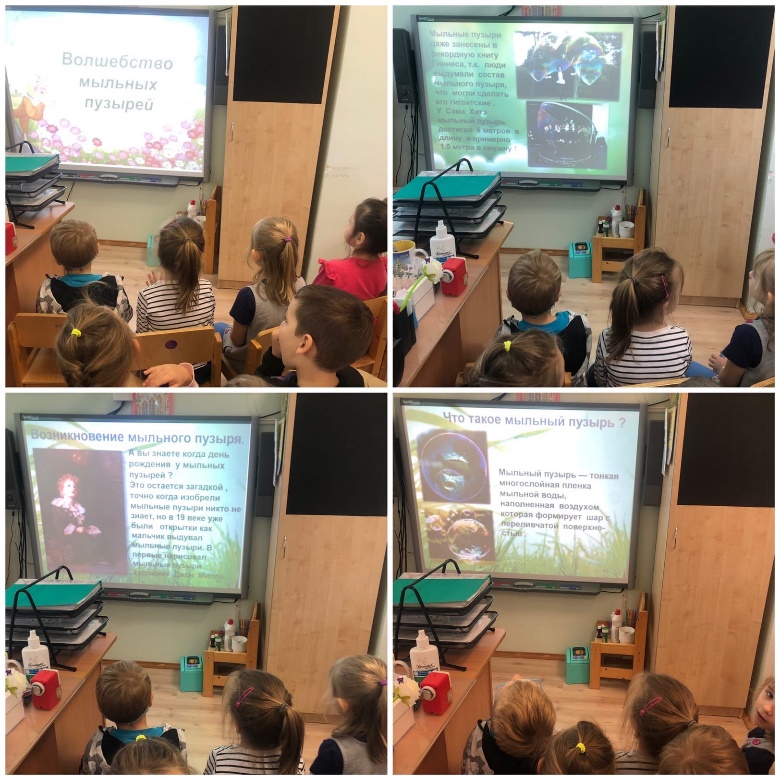 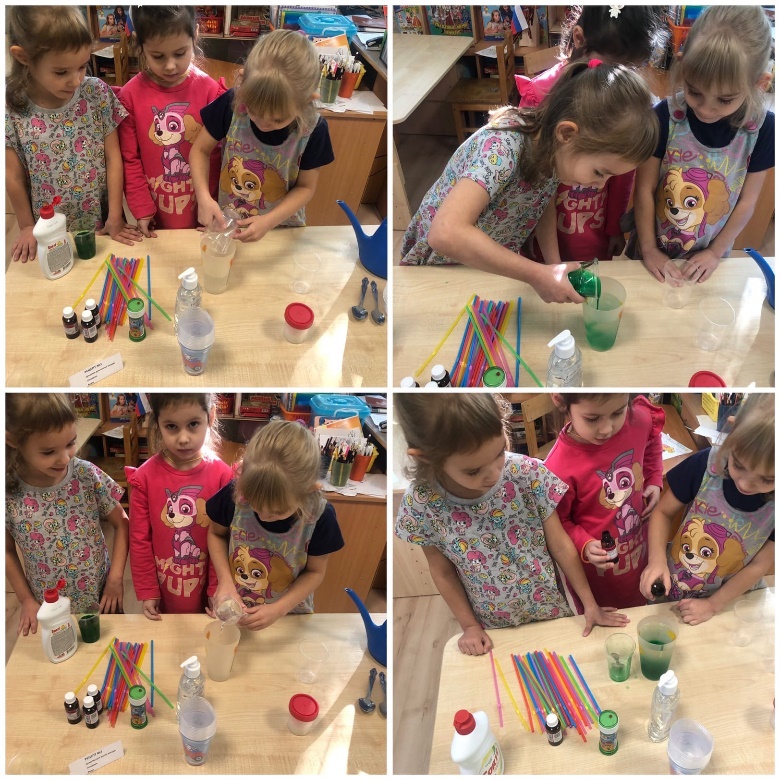 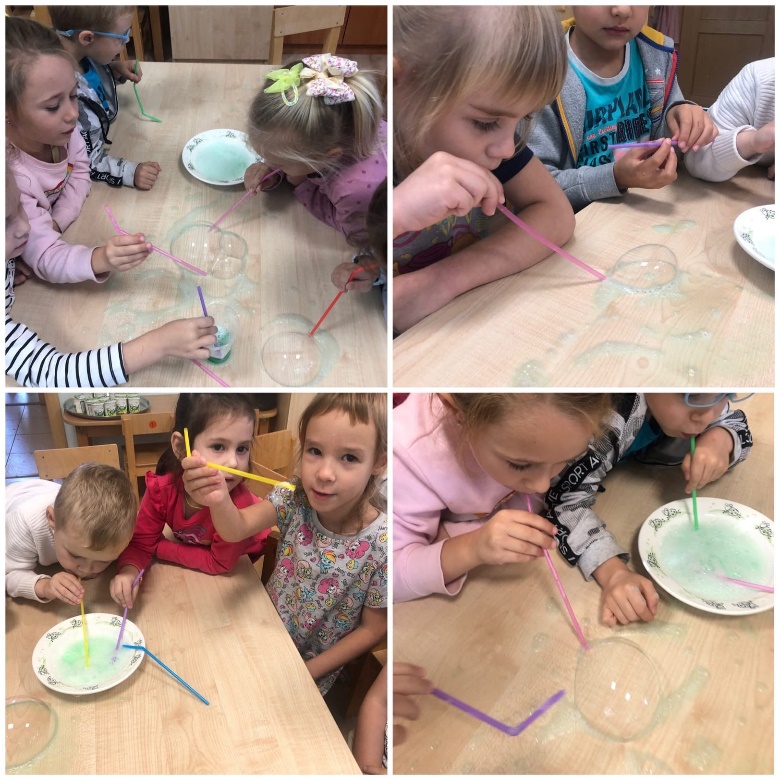 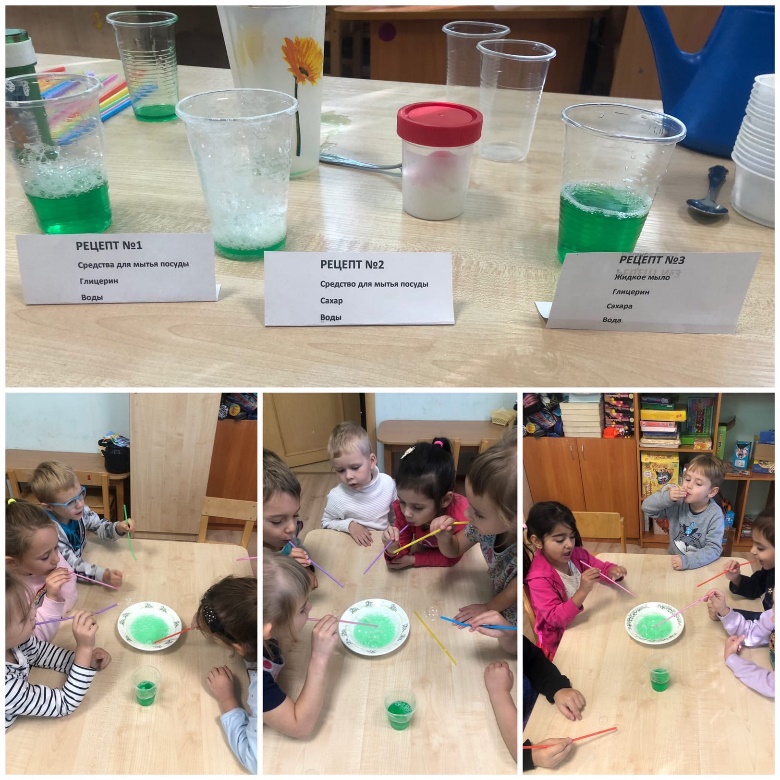 «Полезные свойства лимона»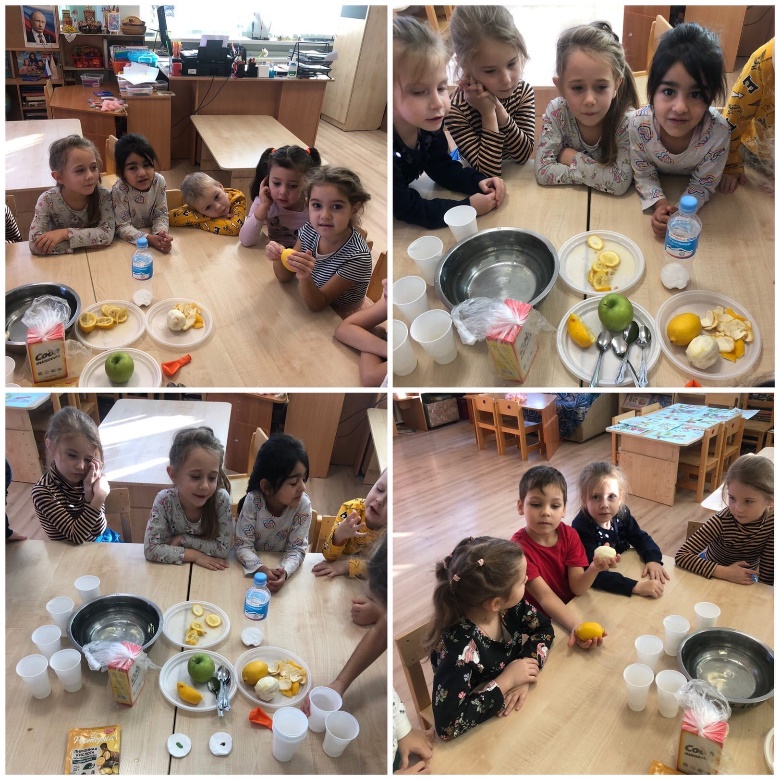 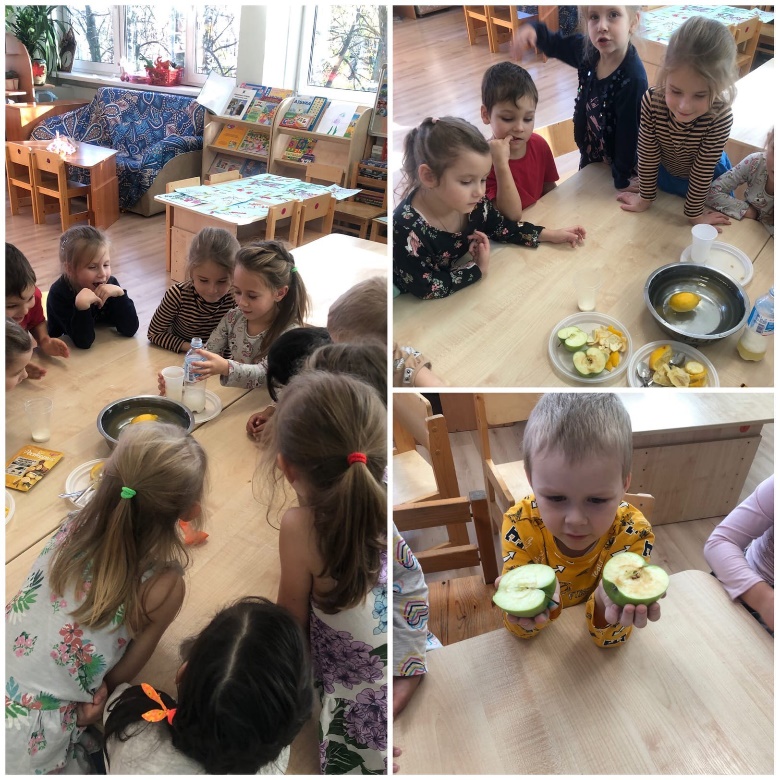 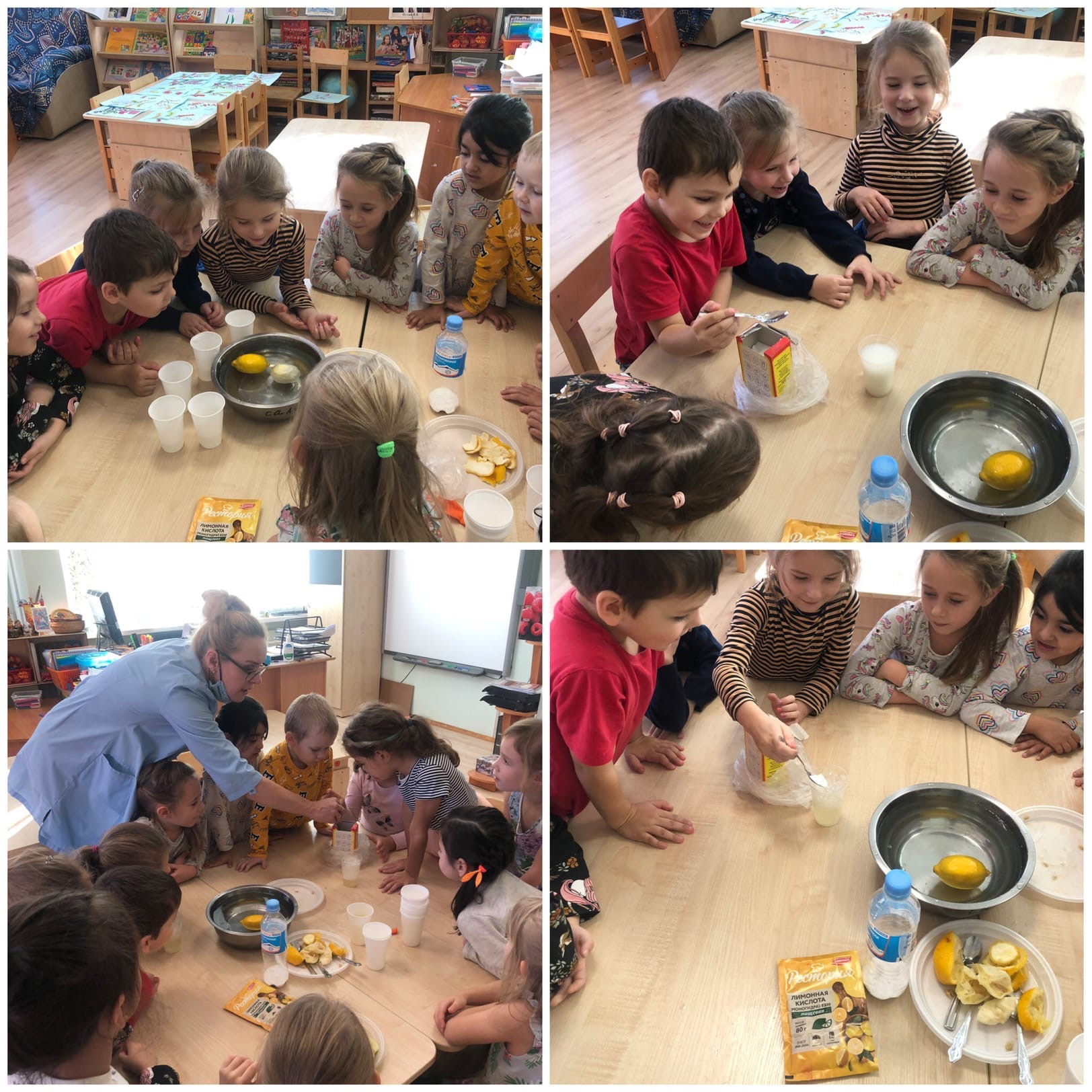 «Волшебница соль»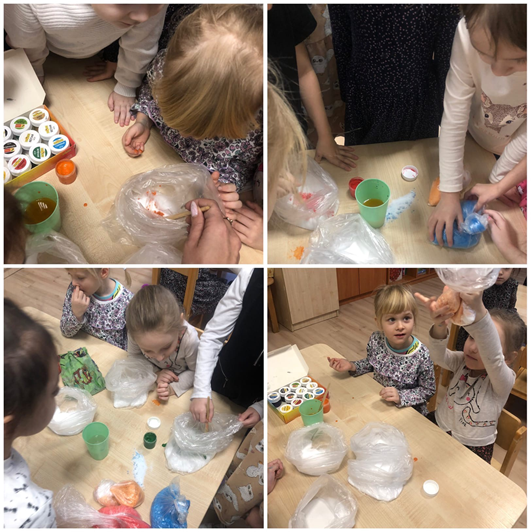 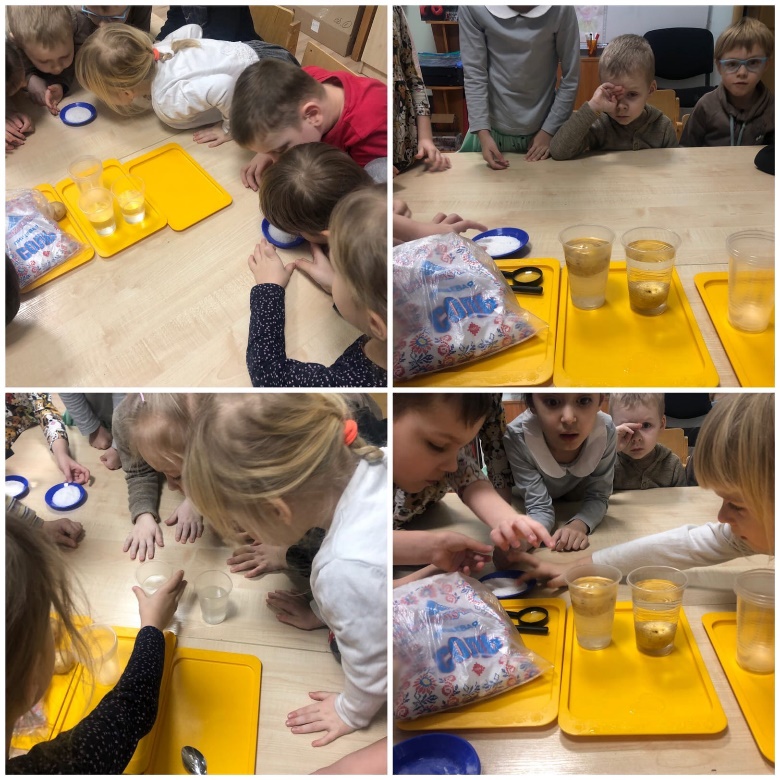 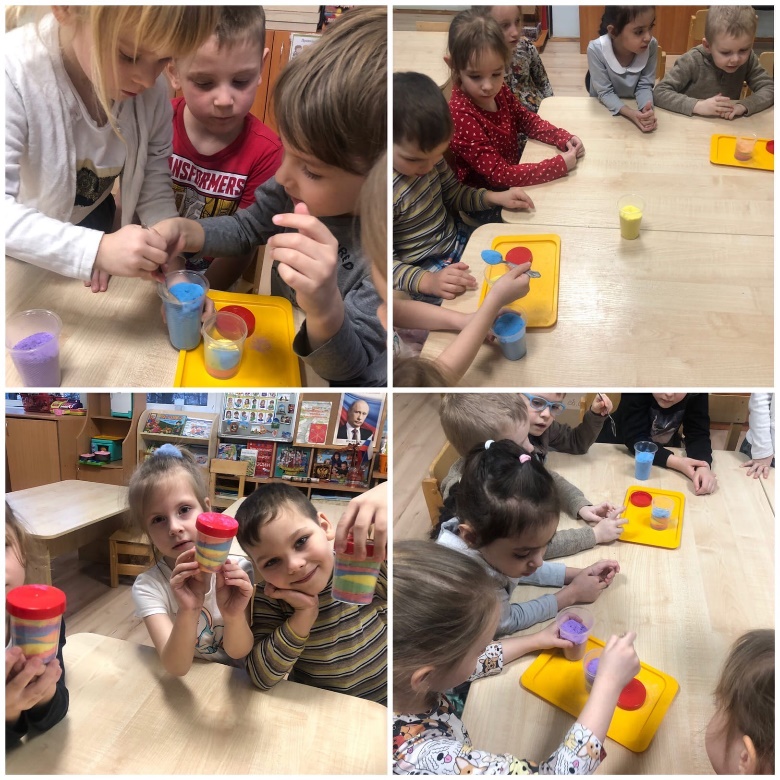 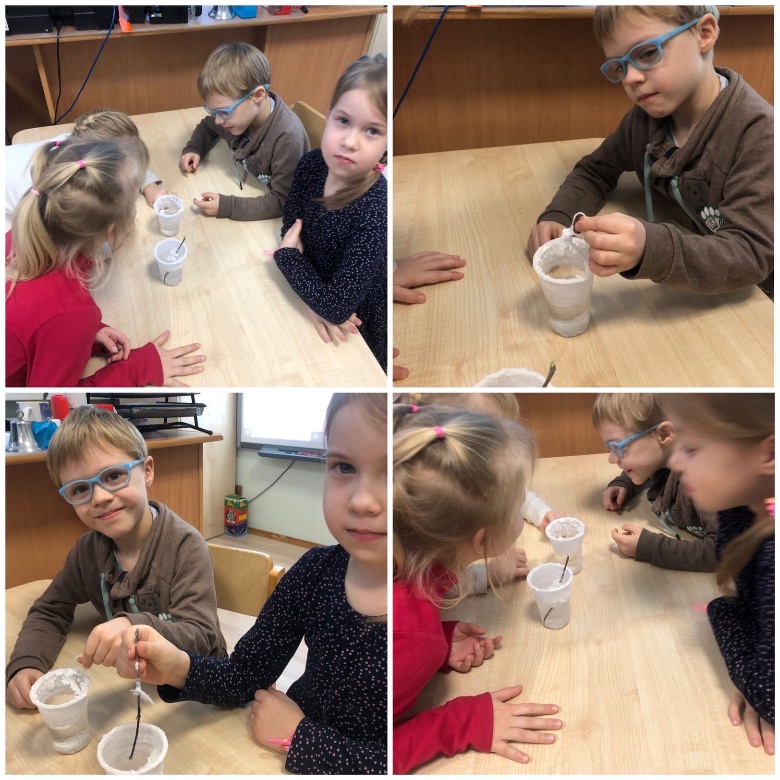 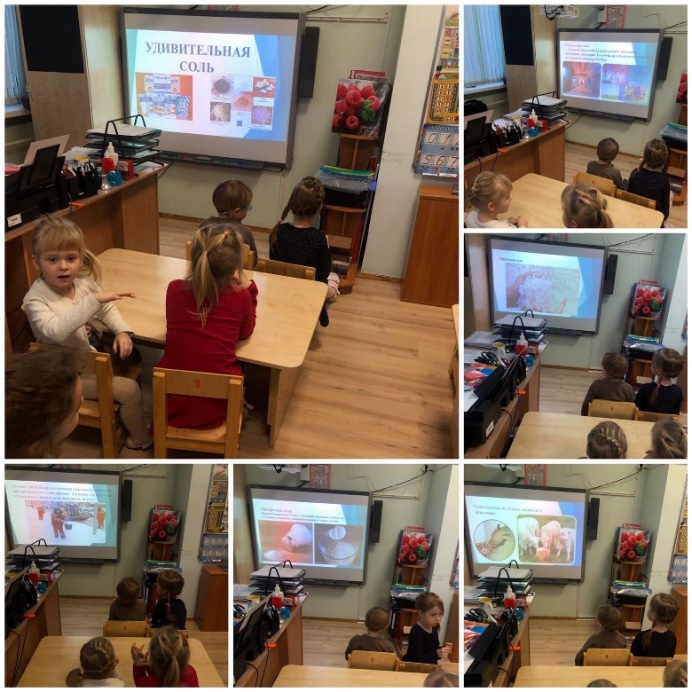 «Изготовление цветных мелков в домашних условиях»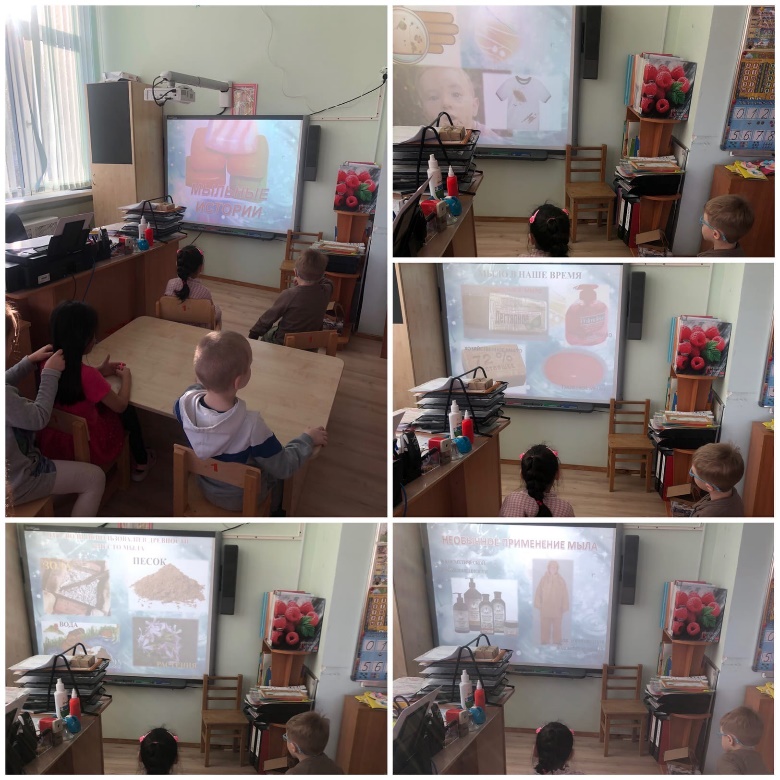 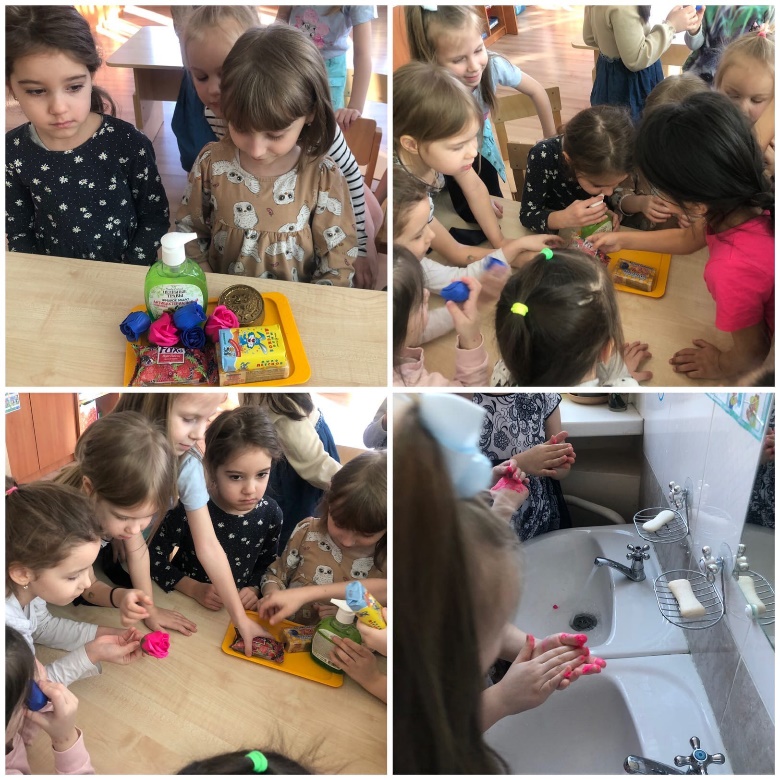 МесяцТемаЦели и задачиМероприятияСентябрь«Мыльные пузыри»Цель: научиться получать крупные, крепкие мыльные пузыри и найти связь с мылом.Задачи: познакомиться с историей происхождения мыльных пузырей; узнать секреты мыльного пузыря, провести опыты по надуванию различных видов мыльных пузырей, провести изучение эффективности жидкостей для надувания мыльных пузырей.1. Беседа с презентацией «Мыльные пузыри», «История происхождения мыльных пузырей»2. Как получаются мыльные пузыри?  Опыты: Пузырь в пузыре. Пузыри вокруг предметов. Цветные пузыри.3. Игра малой подвижности «Пузырь».4. Составление рассказов: «На что похож мыльный пузырь».Ноябрь«Полезные свойства лимона»Цель: познакомиться с полезными свойствами лимона, выделить их достоинства и необычные особенности использования в жизни человека.Задачи: собрать сведения о полезных свойствах лимона, о веществах, которые содержатся в его плодах. Изучить историю происхождения лимона. Доказать возможность применения свойств лимона в жизни человека.Провести серию опытов по изучению свойств лимона и взаимодействию его с другими веществами.1. Презентация «Что за фрукт лимон?»2. Беседа «Польза лимона»3. Опыты: Чай с лимоном. Лимон-защитник. Лимон-невидимка. Лимон-разрушитель. «Спасательный жилет». «Лимон надувает воздушный шар». «Извержение вулкана»Январь «Волшебница соль»Цель: узнать как можно больше о соли и её свойствах. И доказать, что соль – не только необходимый продукт, но и интересный материал для проведения опытов и творчества.Задачи: воспитывать интерес к окружающему миру. Развивать мышление, любознательность, наблюдательность, познавательные способности детей. Способствовать накоплению у детей конкретных представлений о свойствах, формах и видах соли. Обогащать устанавливать причинно-следственные зависимости, умение делать выводы.1. Презентация «Белое золото земли» «Какая бывает соль» «Зачем нужна соль»2. Рисование солью.3. Разучивание поговорок и пословиц о соли.4. Чтение литературы: Словацкая сказка «Соль дороже золота» Румынская сказка «Соль в кушанье» Чешская сказка «Соль»Русская народная сказка «Соль»5. Опыты: свойства соли (хрустит, растворяется в воде). «Плавающее яйцо» «Снежная ветка сосны» «Выращивание кристаллов»6. Домашнее задание «Декорирование баночки разноцветной солью»Март«Чудеса из мыла»Цель: изготовление мыла в домашних условиях с различными добавками.Задачи: ознакомиться с историей мыла.Узнать, как мыло действует на загрязнение.Рассмотреть получение мыла различными способами.Приготовить полезное мыло в домашних условиях.1. Презентация «Мыльная история», «История мыловарения»2. Практическая деятельность: «Изготовление мыла в домашних условиях». Выставка «Чудеса из мыла»3. Опыты: «Мыло – силач», «Рисование мылом по ткани», «Делаем мыльные пузыри» Обволакивающее свойство мыла «Белые перчатки»4. Игра-драматизация «Девочка чумазая»Апрель«Изготовление цветных мелков в домашних условиях»Цель: изготовить цветные мелки своими руками в домашних условиях Задачи: изучить историю мела;узнать про технологию его изготовления и применение мела в жизни человека;изготовить цветной мел в домашних условиях;опробовать изготовленный мел на асфальте1. Беседы на темы: «Что такое мел и откуда он берётся?», «Применение мела»2. опыты: «Свойства мела» «Мел из гипса, воды и подсолнечного масла». «Изготовление цветных мелков»3. Рисование на асфальте